Opis przedmiotu zamówieniaKontaktowe figury bojowe.Figury kontaktowe służą do pozoracji celu w szkoleniu żołnierzy w wykrywaniu i niszczeniu celów podczas ćwiczeń taktycznych, strzelań szkolnych i bojowych. Przeznaczone są do rejestracji trafień. Funkcje tą wykonuje poprzez chwilowe zwarcie przez pocisk przedniej i tylnej ścianki, powodując przepływ impulsu elektrycznego oraz przekazanie sygnału na układ wykonawczy sterujący opuszczaniem figury przez podnośnik oraz spowodowanie zadziałania informacji zwrotnej o trafieniu.Szczegółowy opis przedmiotu zamówienia:- kształt, kolorystyka i wymiary figur bojowych muszą być zgodne  z „Albumem         tarcz i figur bojowych” DU-7.5.1, sygn. szkol. 966/2019;- współpraca z podnośnikami typ PPL2A/P;- współpraca z pulpitem sygnalizacyjno –sterowniczym Agat-Szmaragd;- powinny być wyposażone w nogi służące do mocowania figury w uchwytach   podnośników;- montaż nóg do figury powinien być tak wykonany, aby uniemożliwiał  przepływ prądu (powstania zwarcia) pomiędzy zewnętrznymi warstwami  blachy  figur kontaktowych, pełniących funkcje elektrod; - elementy mocujące nogi drewniane powinny być wykonane z blachy  aluminiowej, umieszczone z tyłu figury bojowej, umożliwiając szybką wymianę przestrzelonej nogi w przypadku uszkodzenia; 
- do figur bojowych mają być dołączone:przewody elektryczne o długości minimum 2,5 m;dwa paski wykonane z blachy aluminiowej o długości minimum 45 cm, umożliwiające podłączenie przewodów elektrycznych do podłączenia figury bojowej;komplet śrub z tworzywa sztucznego  m8 o długości min. 70 mm plus nakrętki motylkowe w ilości 64 sztuk;dwie nogi drewniane o wymiarach 50 mm x 30 mm x 250 cm;- punkty 1-4 - schemat figur bojowych i sposoby malowania (zgodnie z „Albumem tarcz i figur bojowych” DU-7.5.1, sygn. szkol. 966/2019).Wymagania dotyczące figur bojowych.- oferowany przedmiot zamówienia powinien spełniać wymagania jakościoweokreślone przez Normy Obronne od nr NO - 06 - 101 - 108;- oferowany przedmiot zamówienia powinien zostać wprowadzony nawyposażenie Sił Zbrojnych RP, a także powinien posiadać pozytywną opinięGestora dopuszczającego do stosowania przedmiotu zamówienia naobiektach Sił Zbrojnych RP.Wykonawca dostarczy zamówiony asortyment do Zamawiającego własnym transportem, na własny koszt w dniach roboczych w godz. od 8.00 – 14.00Odbioru przedmiotu zamówienia na podstawie protokołu przyjęcia-przekazania sporządzonego przez wykonawcę, dokona upoważniony przedstawiciel Zamawiającego po wcześniejszym uzgodnieniu terminu dostawy.Wykonawca oświadcza, że posiada odpowiednie uprawnienia, wiedzę, kwalifikacje, doświadczenie i certyfikaty (do przedłożenia w ofercie) niezbędne do wykonania przedmiotu umowy.Miejsce i adres dostawy:JW 4430 (6 bdow) ul. Sikorskiego 163-100 Śrem woj. Wielkopolskie.Czas realizacji zamówienia:- od dnia podpisania umowy do 24.06.2022 r.Osoby upoważnione do kontaktu:- Kierownik Obiektu Szkoleniowego    sierż. Arkadiusz Michalski tel. 261-524-768 lub 695-772-782SCHEMAT FIGUR BOJOWYCH I SPOSOBY MALOWANIA
Figura bojowa nr 40.BIEGNĄCY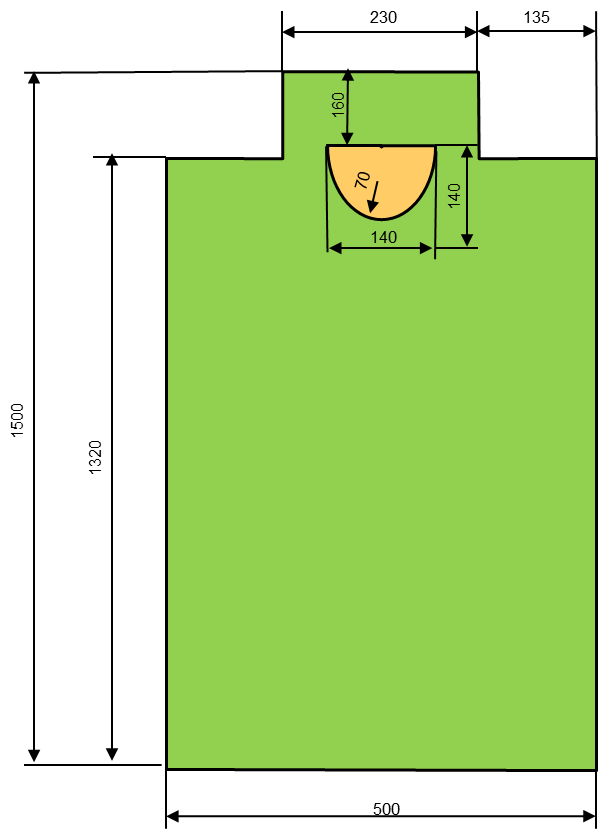 Figura bojowa nr 27.KARABIN MASZYNOWY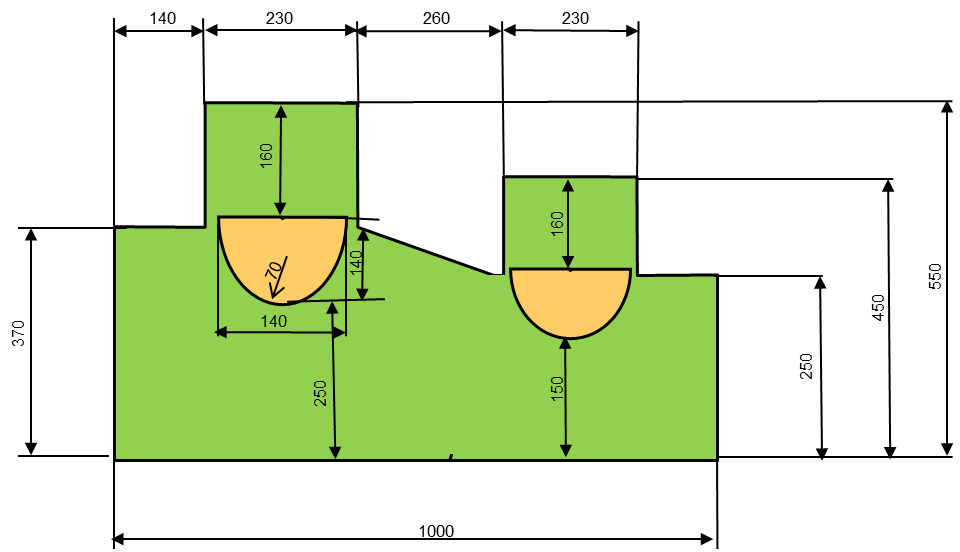 Figura bojowa nr 30.
                                   KLĘCZĄCY
  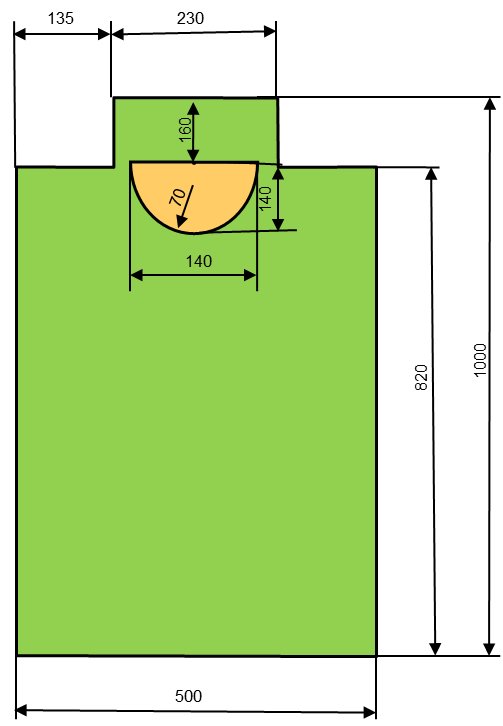 4. Zasady malowania figur bojowych. a) Malowanie maskująco – deformacyjne figur bojowych obejmuje malowanie letnie 
   i zimowe; 
b) Malowanie letnie – pokrycie tarcz trzema kolorami, zaś malowanie zimowe  – dwa   kolory;                                                                                                                  
c) Malowanie letnie – kolorem wiodącym jest kolor ciemnozielony (khaki) lub jasnozielony. Obejmuje 60±5% powierzchni tarczy. Malowanie uzupełnione barwami: czarną i piaskową (ciemny piasek) – po 20±5%;
d) Malowanie zimowe – kolorem wiodącym jest kolor biały. Obejmuje od 60 do 80% powierzchni tarczy. Malowanie uzupełnione barwami: zielony (khaki) od 10 do 20% 
i niebieski (jasnoniebieski) od 10 do 20% powierzchni tarczy; 
e) Na obiektach szkoleniowych w kraju należy stosowa malowanie maskujące, tzw. letnie i zimowe. Dla tarcz wielko i średnio gabarytowych dopuszcza się stosowanie farb zmywalnych na bazie farb kredowych. Małe figury bojowe malowa farbami gotowymi – emaliowanymi. 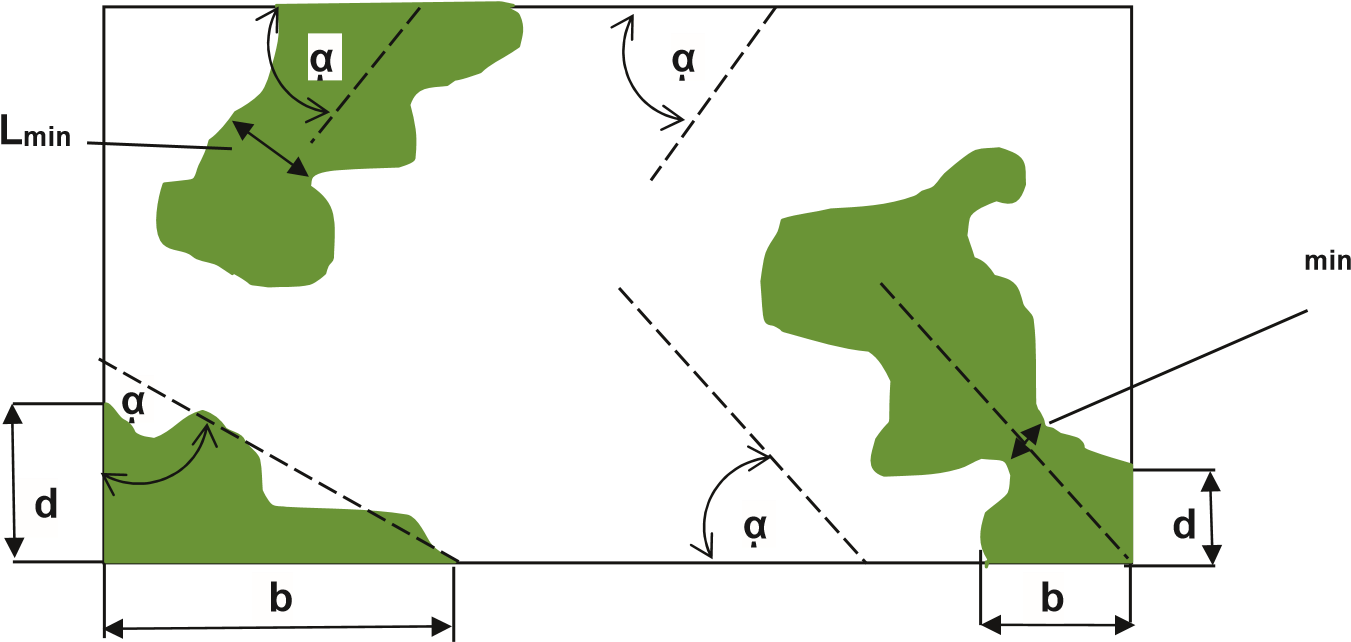 Rysunek 1. Zastosowanie plam o deformującym kolorze: położenie plam  w stosunku do zewnętrznego konturu celu (kąt nachylenia głównej osi plam wynosi  = 30-60o, db, Lmin. 0,1 – 0,5 m).Lp.Opis przedmiotu zamówienia (malowanie letnie)Jm.Ilość2.Figura bojowa nr 40szt.373.Figura bojowa nr 27szt.44.Figura bojowa nr 30szt.14Lp.Opis przedmiotu zamówienia (malowanie zimowe)Jm.IlośćFigura bojowa nr 27szt.4